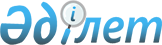 Көкпекті ауданында Қазақстан Республикасы Президентіне үміткерлердің үгіттік баспа материалдарын орналастыруға арналған орындарды белгілеу туралы
					
			Күшін жойған
			
			
		
					Шығыс Қазақстан облысы Көкпекті ауданы әкімдігінің 2011 жылғы 28 ақпандағы N 936 қаулысы. Шығыс Қазақстан облысы Әділет департаментінің Көкпекті аудандық Әділет басқармасында 2011 жылғы 14 наурызда N 5-15-81 тіркелді. Күші жойылды - Көкпекті ауданы әкімдігінің 2011 жылғы 17 мамырдағы N 1066 қаулысымен

      Ескерту. Күші жойылды - Көкпекті ауданы әкімдігінің 2011.05.17  N 1066 қаулысымен.

      Қазақстан Республикасының 1995 жылғы 28 қыркүйектегі № 2464 «Қазақстан Республикасындағы сайлау туралы» Конституциялық заңының 28 бабының 6 тармағына, Қазақстан Республикасының 2001 жылғы 23 қаңтардағы № 148 «Қазақстан Республикасындағы жергілікті мемлекеттік басқару және өзін-өзі басқару туралы» Заңының 31 бабының 2 тармағына, Қазақстан Республикасы Президентінің 2011 жылғы 4 ақпандағы № 1149 «Қазақстан Республикасы Президентінің кезектен тыс сайлауын тағайындау туралы» Жарлығына сәйкес Көкпектi ауданының әкiмдiгi ҚАУЛЫ ЕТЕДI:



      1. Осы қаулының қосымшасына сәйкес, Көкпекті ауданында Қазақстан Республикасының Президентіне үміткерлердің үгіттік баспа материалдарын орналастыруға арналған орындар белгіленсін.

      2. Осы қаулының орындалуына бақылау жасау аудан әкімі аппаратының басшысы Р.А. Кемербаеваға жүктелсін.



      3. Осы қаулы оның алғашқы ресми жарияланған күнінен кейін он күнтізбелік күн өткен соң қолданысқа енгізіледі.

 

       Аудан әкімі                             Д. Мусин

 

      Келісілген:      Аудандық аумақтық сайлау

      комиссиясының төрағасы                 А. Әкімова

 

 

      2011 жыл 28 ақпан

Көкпекті ауданы әкімдігінің

2011 жылғы 28 ақпандағы № 936

қаулысына қосымша Баспа үгіт материалдарын орналастыруға арналған орындар      Көкпекті ауылындағы, Мәдениет үйі ғимаратының, автобекет ғимаратының, бұрынғы қорғаныс бөлімінің ғимаратының жанында.

      Ұзынбұлақ ауылындағы селолық клуб ғимаратының жанында.

      Ажа ауылындағы мектеп ғимаратының жанында.

      Шәріптоғай ауылындағы мектеп ғимаратының жанында.

      Толағай ауылындағы селолық клуб ғимаратының жанында.

      Преображенка ауылындағы мектеп ғимаратының жанында.

      Черноярка ауылындағы контор ғимаратының жанында.

      Воздвиженка ауылындағы селолық клуб ғимаратының жанында.

      Малая-Буконь ауылындағы селолық клуб ғимаратының жанында.

      Үлкенбөкен ауылындағы, селолық клуб ғимаратының және № 12 кәсіби лицей ғимаратының жанында.

      Жансары ауылындағы бұрынғы мектеп ғимаратының жанында.

      Ақтас ауылындағы мектеп ғимаратының жанында.

      Шұғылбай ауылындағы мектеп ғимаратының жанында.

      Мелитополь ауылындағы мектеп ғимаратының жанында.

      Үлгілімалшы ауылындағы мектеп ғимаратының жанында.

      Нұра ауылындағы бұрынғы мектеп ғимаратының жанында.

      Сүлеймен ауылындағы бұрынғы мектеп ғимаратының жанында.

      Қарағандыкөл ауылындағы селолық клуб ғимаратының жанында.

      Мамай ауылындағы мектеп ғимаратының жанында.

      Тассай ауылындағы селолық клуб ғимаратының жанында.

      Тассай ауылындағы бұрынғы мектеп ғимаратының жанында.

      Ақсу ауылындағы бұрынғы мектеп ғимаратының жанында.

      Үшкөмей ауылындағы мектеп ғимаратының жанында.

      Теректі ауылындағы селолық клуб ғимаратының жанында.

      Өрнек ауылындағы мектеп ғимаратының жанында.

      Каменка ауылындағы бұрынғы мектеп ғимаратының жанында.

      Көкжайық ауылындағы мектеп ғимаратының жанында.

      Қарамойыл ауылындағы селолық клуб ғимаратының жанында.

      Ақ-ой ауылындағы дүкен ғимаратының жанында.

      Биғаш ауылындағы селолық клуб ғимаратының жанында.

      Қарғалы ауылындағы селолық клуб ғимаратының жанында.

      Комсомол ауылындағы селолық клуб ғимаратының жанында.

      Егінбұлақ ауылындағы селолық клуб ғимаратының жанында.

      Палатцы ауылындағы мектеп ғимаратының жанында.

      Песчанка ауылындағы селолық клуб ғимаратының жанында.

      Подгорное ауылындағы селолық клуб ғимаратының жанында.

      Қарақол ауылындағы мектеп ғимаратының жанында.

      Новотимофеевка ауылындағы селолық клуб ғимаратының жанында.

      Новостройка ауылындағы селолық клуб ғимаратының жанында.

      Миролюбовка ауылындағы селолық клуб ғимаратының жанында.

      Раздольное ауылындағы селолық клуб ғимаратының жанында.

      Бастаушы ауылындағы селолық клуб ғимаратының жанында.

      Көкжота ауылындағы мектеп ғимаратының жанында.

      Казнаковка ауылындағы «Жалын» дүкенінің ғимаратының жанында.

      Көкжыра ауылындағы мектеп ғимаратының жанында.

      Белое ауылындағы селолық клуб ғимаратының жанында.

      Караткөл ауылындағы мектеп ғимаратының жанында.

      Жанажол ауылындағы бұрынғы мектеп ғимаратының жанында.

      Қойтас ауылындағы мектеп ғимаратының жанында.

      Самар ауылындағы, бұрынғы «Заря» кинотеатрының ғимаратының және Мәдиниет үйінің ғимаратының, «Казпочта» ғимаратының жанында.

      Пантелеймоновка ауылындағы мектеп ғимаратының жанында.

      Қайынды ауылындағы контор ғимаратының жанында.

      Мариногорка ауылындағы селолық клуб ғимаратының жанында.

      Малоросийка ауылындағы мектеп ғимаратының жанында.

      Московка ауылындағы мектеп ғимаратының жанында.
					© 2012. Қазақстан Республикасы Әділет министрлігінің «Қазақстан Республикасының Заңнама және құқықтық ақпарат институты» ШЖҚ РМК
				